В соответствии с Законом Ульяновской области от 06.06.2007            № 83-ЗО «О порядке признания граждан малоимущими в целях предоставления им жилых помещений муниципального жилищного фонда по договорам социального найма и порядке определения общей площади жилого помещения, предоставляемого гражданам по договорам социального найма»,  Постановлением Правительства Ульяновской области от 24 июня 2022 г. № 348-П «Об утверждении требований к составу документов, прилагаемых к заявлению о признании граждан малоимущими   в целях предоставления им жилых помещений муниципального жилищного фонда по договорам социального найма» Администрация муниципального образования «Город Новоульяновск» Ульяновской области постановляет:Внести  административный регламент по предоставлению муниципальной услуги «Признание граждан малоимущими, в целях предоставления им жилых помещений муниципального жилищного фонда по договорам социального найма», утверждённый постановлением   Администрации муниципального образования «Город Новоульяновск» Ульяновской области от 14 июля 2022 г. № 362-П «Об утверждении административного регламента по предоставлению муниципальной услуги «Признание граждан малоимущими, в целях предоставления им жилых помещений муниципального жилищного фонда по договорам социального найма» изменения, изложив пункты 2.4 и 2.6  в следующей редакции:«2.4. Срок предоставления муниципальной услуги000026Уполномоченный орган не позднее двадцати рабочих дней со дня регистрации заявления и представления документов, обязанность по представлению которых возложена на заявителя (законного представителя недееспособного заявителя) принимает решение о признании заявителя и членов его семьи малоимущими, в целях предоставления им жилого помещения муниципального жилищного фонда по договору социального найма либо об отказе в таком признании.В случае представления заявителем (законным представителем недееспособного заявителя) заявления через ОГКУ «Правительство для граждан» срок принятия решения о признании заявителя и членов его семьи малоимущими для предоставления им жилого помещения муниципального жилищного фонда по договору социального найма либо об отказе в таком признании исчисляется со дня передачи ОГКУ «Правительство для граждан» такого заявления в уполномоченный орган.2.6. Исчерпывающий перечень документов, в соответствии с законодательными или иными нормативными правовыми актами для предоставления муниципальной услуги1. К заявлению по форме согласно приложению № 3                                      к административному регламенту прилагаются:     1) документ, удостоверяющий в соответствии с законодательством Российской Федерации личность гражданина;2) документы, подтверждающие состав семьи гражданина, если                     у гражданина имеется семья:а) свидетельства о рождении детей, свидетельства о заключении (расторжении) брака, об установлении отцовства, о перемене имени;б) свидетельство об усыновлении (удочерении), выданное органами записи актов гражданского состояния или консульскими учреждениями Российской Федерации;в) решения судов о признании лица членом семьи гражданина,                     о вселении, если таковые имеются;3) документы, удостоверяющие в соответствии с законодательством Российской Федерации личность законного или уполномоченного представителя (далее - представитель) гражданина и его полномочия, если заявление представлено его представителем;4) правоустанавливающие или правоудостоверяющие документы                 на объекты недвижимости, в том числе земельные участки, находящиеся                  в собственности гражданина и (или) членов его семьи (акты (свидетельства, договоры) о приватизации жилого помещения, свидетельства                                  о государственной регистрации прав на недвижимое имущество, свидетельства о праве на наследство, договоры и другие подобные документы, подтверждающие право собственности гражданина и (или) членов его семьи на объекты недвижимости);5) документы, содержащие сведения о наличии (об отсутствии)                      у гражданина и (или) членов его семьи права собственности на объекты недвижимости, выданные органом или организацией по государственному техническому учету и (или) технической инвентаризации того субъекта Российской Федерации, в котором проживал гражданин и (или) члены его семьи до вступления в силу Федерального закона от 21.07.1997 № 122-ФЗ               «О государственной регистрации прав на недвижимое имущество и сделок                 с ним»;6) документы на транспортные средства и их составные части, находящиеся в собственности гражданина и (или) членов его семьи;7) документ, содержащий сведения о рыночной стоимости транспортных средств, находящихся в собственности гражданина и (или) членов его семьи, выданный оценщиком или юридическим лицом, с которым оценщик заключил трудовой договор, в соответствии с требованиями, установленными Федеральным законом от 29.07.1998         № 135-ФЗ «Об оценочной деятельности в Российской Федерации»;8) документы, подтверждающие размер доходов гражданина и членов его семьи за календарный год, непосредственно предшествующий месяцу представления заявления, перечень которых определяется в соответствии                 с разделом 2 приложения 1 к Закону Ульяновской области от 02.11.2005                № 110-ЗО «О порядке определения размера дохода, приходящегося                       на каждого члена семьи, и стоимости имущества, находящегося                              в собственности членов семьи и подлежащего налогообложению, в целях признания граждан малоимущими и предоставления им по договорам социального найма жилых помещений муниципального жилищного фонда     на территории Ульяновской области»;9) документ, содержащий сведения об инвентаризационной стоимости находящегося в собственности гражданина и (или) членов его семьи                         и подлежащего налогообложению недвижимого имущества, виды которого указаны в подпункте 1 пункта 3.1 раздела 3 приложения 2 к Закону Ульяновской области от 02.11.2005 № 110-ЗО          «О порядке определения размера дохода, приходящегося на каждого члена семьи, и стоимости имущества, находящегося в собственности членов семьи и подлежащего налогообложению, в целях признания граждан малоимущими                                   и предоставления им по договорам социального найма жилых помещений муниципального жилищного фонда на территории Ульяновской области», выданный органом или организацией по государственному техническому учету и (или) технической инвентаризации.2. Документы, указанные в подпункте 1, «б» и «в» подпункта 2,                     а также в подпунктах 3 и 5 - 9 пункта 1 настоящего перечня, должны быть представлены гражданином либо его представителем самостоятельно.3. Документы, указанные в подпункте «а» подпункта 2 и подпункте 4 пункта 1 настоящих требований, гражданин или его представитель вправе представить по собственной инициативе. Администрация муниципального образования «Город Новоульяновск» Ульяновской области, осуществляющая признание граждан малоимущими в целях предоставления им жилых помещений муниципального жилищного фонда по договорам социального найма, самостоятельно запрашивает указанные документы (их копии или содержащиеся в них сведения) в государственных органах, органах местного самоуправления и подведомственных государственным органам или органам местного самоуправления организациях, в распоряжении которых находятся данные документы (их копии или содержащиеся в них сведения),                              в соответствии с нормативными правовыми актами Российской Федерации, нормативными правовыми актами Ульяновской области, муниципальными правовыми актами.4. В случае если свидетельства о рождении детей, свидетельства                        о заключении (расторжении) брака, об установлении отцовства, о перемене имени выданы компетентными органами иностранного государства, гражданин или его представитель представляет указанные документы и их перевод на русский язык, верность которого засвидетельствована нотариусом, самостоятельно.5. В случае если право собственности гражданина и (или) членов его семьи на объекты недвижимости, в том числе земельные участки, находящиеся в собственности гражданина и (или) членов его семьи,                       не зарегистрировано в Едином государственном реестре недвижимости, гражданин или его представитель представляет правоустанавливающие или правоудостоверяющие документы на указанные объекты недвижимости самостоятельно.Документы, представляемые заявителем (законным представителем недееспособного заявителя) непосредственно в уполномоченный орган при его посещении или через ОГКУ «Правительство для граждан», должны быть представлены в подлинниках и копиях. Подлинники документов после их сверки с копиями возвращаются заявителю (законному представителю заявителя) работниками уполномоченного органа (ОГКУ «Правительство для граждан»).».2.  Настоящее постановление вступает в силу на следующий день после дня его официального опубликования.3. Контроль за исполнением настоящего постановления возложить             на Первого заместителя Главы Администрации муниципального образования «Город Новоульяновск» Ульяновской области Н.Н. Сироткину.    Глава Администрации                                                             С.А. Косаринова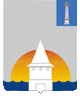 Администрация муниципального образования «Город Новоульяновск» Ульяновской областиАдминистрация муниципального образования «Город Новоульяновск» Ульяновской областиАдминистрация муниципального образования «Город Новоульяновск» Ульяновской областиАдминистрация муниципального образования «Город Новоульяновск» Ульяновской областиАдминистрация муниципального образования «Город Новоульяновск» Ульяновской областиП  О  С  Т  А  Н  О  В  Л  Е  Н  И  ЕП  О  С  Т  А  Н  О  В  Л  Е  Н  И  ЕП  О  С  Т  А  Н  О  В  Л  Е  Н  И  ЕП  О  С  Т  А  Н  О  В  Л  Е  Н  И  ЕП  О  С  Т  А  Н  О  В  Л  Е  Н  И  Е18               января2023 г. №26-ПЭкз №О внесении изменений в постановление Администрации  муниципального образования «Город Новоульяновск» Ульяновской области от 14 июля 2022 г. № 362-ПО внесении изменений в постановление Администрации  муниципального образования «Город Новоульяновск» Ульяновской области от 14 июля 2022 г. № 362-ПО внесении изменений в постановление Администрации  муниципального образования «Город Новоульяновск» Ульяновской области от 14 июля 2022 г. № 362-ПО внесении изменений в постановление Администрации  муниципального образования «Город Новоульяновск» Ульяновской области от 14 июля 2022 г. № 362-ПО внесении изменений в постановление Администрации  муниципального образования «Город Новоульяновск» Ульяновской области от 14 июля 2022 г. № 362-П